Shtojca 15 			[ Shtojcë për t’u plotësuar Autoriteti Kontraktor]FORMULARI I NJOFTIMIT TË FITUESIT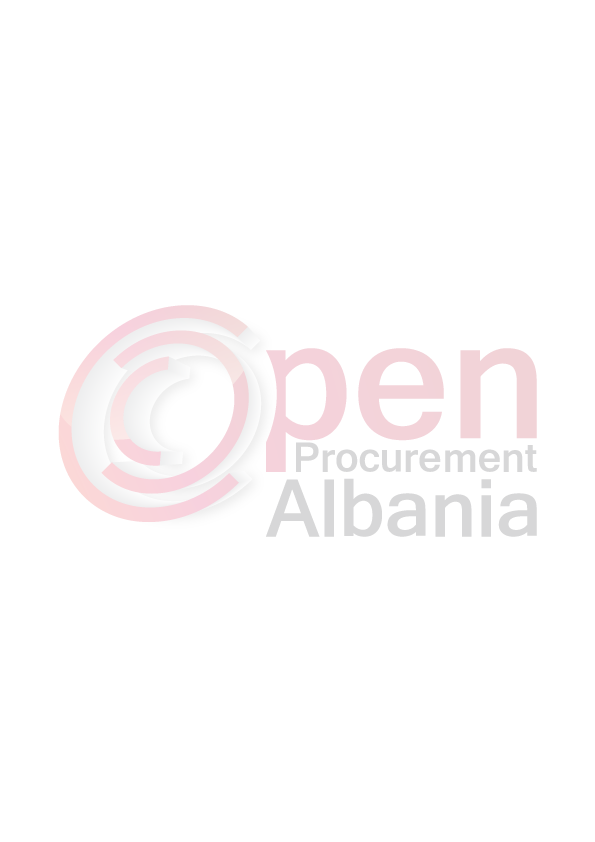  [Data 7.06.2016]Për: [B-93 SHPK]Procedura e prokurimit:         “Kerkese per propozim” Përshkrim i shkurtër i kontratës:  “Ndertim K.U.Z fshati MARINEZ, zona Marinez koder”Publikime të mëparshme (nëse zbatohet): Buletini i Njoftimeve Publike [15.03.2016]  [10]Kriteret e përzgjedhjes së fituesit:  çmimi më i ulët   PO  oferta ekonomikisht më e favorshme Njoftojme se, kane qenë pjesëmarrës në procedurë këta ofertues me vlerat përkatëse të ofruara:1-  " B-93” SHPK                                                         J62903508R   Emri i plotë i shoqërisë 				 numri i NIPT-it 		Vlera    4 856 618 (katermilion e teteqindepesedhjetegjashtemije e gjashteqindetetembedhjete)                  leke pa tvsh      (me numra dhe fjalë)2- “2Z KONSTRUKSION" SHPK -                           J63229466K  Emri i plotë i shoqërisë 				 numri i NIPT-it 		Vlera   4 863 359  (katermilion e teteqindegjashtedhjetetremije e treqindepesedhjeenente) leke  pa tvsh  (me numra dhe fjalë)3-  “SHENDELLI” SHPK                                            K07924803N  Emri i plotë i shoqërisë 				 numri i NIPT-it 		Vlera  0   (_zero_) leke  pa tvsh                            (me numra dhe fjalë)_________________________________________________________________________________Janë skualifikuar ofertuesit e mëposhtëm, Përkatësisht për arsyet e mëposhtme:1.ShendelliKa paraqitur vetem ekstraktin historik dhe te regjistrit tregtare te leshuar nga QKR.Nuk ka paraqitur oferten si dhe dokumentat e tjere per permbushjen e kritereve te tejra pjesemarrese.____________________________________________________________________________      Duke iu referuar procedurës së lartpërmendur, informojmë [ " B-93” SHPK  - BALLSH] se oferta e paraqitur, me një vlerë të përgjithshme prej 4 856 618 (katermilion e teteqindepesedhjetegjashtemije e gjashteqindetetembedhjete) leke pa tvsh      /pikët totale të marra  [_____]është identifikuar si oferta e suksesshme.Rrjedhimisht, jeni i lutur të paraqisni pranë [BASHKIA ROSKOVEC - Drejtoria Juridike] sigurimin e kontratës, siç parashikohet në dokumentat e tenderit, brenda 60 (gjashtedhjete) ditëve nga dita e marrjes/publikimit të këtij njoftimi. Në rast se nuk pajtoheni me këtë kërkesë, ose tërhiqeni nga nënshkrimi i kontratës, do të konfiskohet sigurimi i ofertës suaj (nëse është kërkuar) dhe kontrata do t’i akordohet ofertuesit vijues në klasifikimin përfundimtar, oferta e të cilit është dorëzuar me një vlerë të përgjithshme prej [vlera përkatëse e shprehur në fjalë dhe shifra], siç parashikohet në nenin 58 të Ligjit nr.9643 datë 20.11.2006 “Për prokurimin publik”, i ndryshuar.Njoftimi i Klasifikimit është bërë në datë   27.05.2016Ankesa: ka ose jo  PO (nëse ka) ka marrë përgjigje në datë  25.05.2016[Drejtuesi i autoritetit kontraktor]Majlinda BUFI